The Commonwealth of MassachusettsExecutive Office of Health and Human ServicesDepartment of Public HealthBureau of Environmental HealthCommunity Sanitation Program 180 Beaman Street, West Boylston, MA 01583Phone: 508-792-7880 Fax: 508-792-7706TTY: 508-835-9796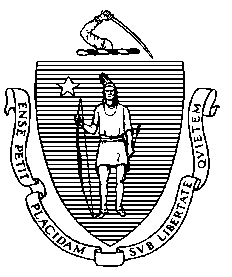 January 23, 2015Michael J. Ashe, Jr., SheriffHampden County Sheriff’s Department626 Randall RoadLudlow, MA 01056Re: Facility Inspection - Western Mass Women’s Correctional Center, ChicopeeDear Sheriff Ashe:In accordance with M.G.L. c. 111, §§ 5, 20, and 21, as well as Massachusetts Department of Public Health (Department) Regulations 105 CMR 451.000: Minimum Health and Sanitation Standards and Inspection Procedures for Correctional Facilities; 105 CMR 480.000: Storage and Disposal of Infectious or Physically Dangerous Medical or Biological Waste (State Sanitary Code, Chapter VIII); 105 CMR 590.000: Minimum Sanitation Standards for Food Establishments (State Sanitary Code Chapter X); the 1999 Food Code; 105 CMR 520.000 Labeling; and 105 CMR 205.000 Minimum Standards Governing Medical Records and the Conduct of Physical Examinations in Correctional Facilities; I conducted an inspection of the Western Mass Women’s Correctional Center on January 20, 2015 accompanied by Sergeant Thomas Kalil, EHSO, and Paul Halfmann, Community Sanitation Program. Violations noted during the inspection are listed below including 1 repeat violation:HEALTH AND SAFETY VIOLATIONS(* indicates conditions documented on previous inspection reports)LOBBY	No Violations NotedMale Bathroom	No Violations NotedFemale Bathroom	No Violations NotedJanitor’s Closet	No Violations NotedWomen’s Locker Room (AA-119)	No Violations NotedMen’s Locker Room (AA-118)105 CMR 451.123		Maintenance: Ceiling vent dustyCENTRAL CONTROL	No Violations NotedBathroom	No Violations NotedJanitor’s Closet (AA-215)	No Violations NotedVISITING	No Violations NotedBathroom105 CMR 451.123		Maintenance: Ceiling vent dustyJanitor’s Closet (AA-252)105 CMR 451.353	Interior Maintenance: Ceiling vent dusty Inmate Bathroom (AA-255)	No Violations NotedINTAKE	No Violations NotedInmate Intake Room/Search Room (AA-250)105 CMR 451.353	Interior Maintenance: Ceiling vent dusty Inmate Property (AA-248)	No Violations NotedUrinalysis Room (AA-234)	No Violations NotedJanitor’s Closet (AA-235)	No Violations NotedStaff Bathroom (AA-238)	No Violations NotedInmate BathroomUnable to Inspect - In UseAA-273FC 4-204.112(A)	Design and Construction, Functionality: No functioning thermometer in refrigeratorInmate Waiting	No Violations NotedLaundry105 CMR 451.353	Interior Maintenance: Washing machine # 1 not workingCENTRAL STORAGE	No Violations NotedInmate Bathroom (AA-127)	No Violations NotedJanitor’s Closet (AA-128)	No Violations NotedStaff Bathroom (AA-129)	No Violations NotedBreak Room (AA-131)	No Violations NotedMAINTENANCE SHOP	No Violations NotedSECURITY MANAGEMENTFC 4-602.12(B)	Cleaning of Equipment and Utensils; Frequency: Interior of microwave oven dirtyStaff Bathroom105 CMR 451.123		Maintenance: Ceiling vent dustyKITCHENFC 4-501.11(B)	Maintenance and Operation, Equipment: Equipment components not maintained in a state of good repair, reach in warmer gasket damagedDairy/Produce Refrigerator	No Violations NotedMeat Refrigerator	No Violations NotedFreezer	No Violations NotedDry Storage	No Violations NotedCulinary	No Violations NotedJanitor’s Closet	No Violations NotedInmate Dining	No Violations NotedStaff DiningFC 4-501.11(A)	Maintenance and Operation, Equipment: Coffee machine not functioning properlyStaff Bathroom (AB-210)	No Violations NotedStaff Bathroom (AB-209)	No Violations NotedClassroom	No Violations NotedBathroom (AA-309)105 CMR 451.123		Maintenance: Ceiling vent dusty MEDICAL	No Violations NotedStaff Bathroom (AA-350)	No Violations NotedStaff Bathroom (AA348)	No Violations NotedDental	No Violations NotedPRISON INDUSTRY	No Violations NotedBarber Shop	No Violations NotedInmate Bathroom	No Violations NotedStaff Bathroom105 CMR 451.123	Maintenance: Baseboard damagedPROGRAMSBreak Room	No Violations NotedBathroom	No Violations NotedClassroom	No Violations NotedLibrary	No Violations NotedJanitor’s Closet105 CMR 451.353		Interior Maintenance: Ceiling vent dustyInmate Bathroom	No Violations NotedMINIMUM ALaundry	No Violations NotedBathroom	No Violations NotedJanitor’s Closet105 CMR 451.353	Interior Maintenance: Ceiling vent dusty Showers105 CMR 451.123		Maintenance: Ceiling vent dustyCells	No Violations NotedMINIMUM BLaundry105 CMR 451.353	Interior Maintenance: Sock behind dryerBathroom	No Violations NotedJanitor’s Closet	No Violations NotedShowers	No Violations NotedStorage	No Violations NotedCells	No Violations NotedUNIT 1Staff Bathroom105 CMR 451.123		Maintenance: Ceiling vent dustyTriage105 CMR 451.110(A)	Hygiene Supplies at Toilet and Handwash Sink: No paper towels at handwash sinkPre-Trial Office	No Violations NotedJanitor’s Closet	No Violations NotedInmate Bathroom	No Violations NotedUNIT 1AJanitor’s Closet105 CMR 451.353	Interior Maintenance: Wet mop stored in bucket105 CMR 451.353		Interior Maintenance: Water left in mop bucket105 CMR 451.353	Interior Maintenance: Ceiling vent dusty Storage Room	No Violations NotedBathroom105 CMR 451.123		Maintenance: Ceiling vent dustyLower Shower	No Violations NotedUpper Shower	No Violations NotedCells105 CMR 451.353	Interior Maintenance: Ceiling paint damaged in cell # 12UNIT 1BJanitor’s Closet	No Violations NotedDay Area	No Violations NotedBathroom	No Violations NotedLower Shower105 CMR 451.123	Maintenance: Soap scum on walls in shower # 1, 3, and handicap showerUpper Shower105 CMR 451.123	Maintenance: Soap scum on walls in shower # 1, 2, and 3105 CMR 451.123		Maintenance: Ceiling vent dustyCells105 CMR 451.353	Interior Maintenance: Floor paint damaged in cell # 7, 11, 13, 14, 15, 16, 17, 18, 22, 23, and 24105 CMR 451.353	Interior Maintenance: Toilet paper on ceiling in cell # 6105 CMR 451.353	Interior Maintenance: Wall paint damaged in cell # 2UNIT 2 (Administration)Conference Room	No Violations NotedStaff Bathroom	No Violations NotedInmate Bathroom105 CMR 451.123		Maintenance: Ceiling vent dustyJanitor’s Closet105 CMR 451.353	Interior Maintenance: Ceiling vent dustyUNIT 2AStorage Room (HP-113)	No Violations NotedMechanical Room	No Violations NotedLaundry 	No Violations NotedJanitor’s Closet	No Violations NotedDay Area	No Violations NotedStaff Bathroom (HP-116)	No Violations NotedLower Shower	No Violations NotedUpper Shower105 CMR 451.123*		Maintenance: Ceiling vent dusty105 CMR 451.123	Maintenance: Soap scum on floors in shower # 1-4Cells105 CMR 451.353	Interior Maintenance: Wall paint damaged in cell # 12UNIT 2BMechanical Room	No Violations NotedLaundry	No Violations NotedJanitor’s Closet	No Violations NotedDay Area105 CMR 451.353		Interior Maintenance: Ceiling vent dustyBathroom	No Violations NotedShower105 CMR 451.123		Maintenance: Ceiling vent dustyCells105 CMR 451.140	Adequate Ventilation: Inadequate ventilation, ceiling ventilation grille blocked in cell # 6105 CMR 451.353	Interior Maintenance: Ceiling paint damaged in cell # 12UNIT 3Inmate Bathroom	No Violations NotedBreak Room	No Violations NotedStaff Bathroom	No Violations NotedJanitor’s Closet	No Violations NotedUNIT 3ALaundry (HSA 104)105 CMR 451.353	Interior Maintenance: Washing machine # 3 not workingJanitor’s Closet105 CMR 451.353	Interior Maintenance: Wet mop stored in sinkCells	No Violations NotedLower Shower	No Violations NotedUpper Shower	No Violations NotedStaff Bathroom	No Violations NotedStorage	No Violations NotedDay Room	No Violations NotedUNIT 3BJanitor’s Closet	No Violations NotedLaundry	No Violations NotedLower Shower	No Violations NotedUpper Shower	No Violations NotedDay Room	No Violations NotedMulti-Purpose Room	No Violations NotedStorage	No Violations NotedObservations and Recommendations The inmate population was 260 at the time of inspection.The Department requests you contact the Radiation Control Program for an updated certificate and post conspicuously.This facility does not comply with the Department’s Regulations cited above. In accordance with 105 CMR 451.404, please submit a plan of correction within 10 working days of receipt of this notice, indicating the specific corrective steps to be taken, a timetable for such steps, and the date by which correction will be achieved. The plan should be signed by the Superintendent or Administrator and submitted to my attention, at the address listed above.To review the specific regulatory requirements please visit our website at www.mass.gov/dph/dcs and click on "Correctional Facilities" (available in both PDF and RTF formats).To review the Food Establishment regulations please visit the Food Protection website at www.mass.gov/dph/fpp and click on “Food Protection Regulations”. Then under “Retail” click “105 CMR 590.000 - State Sanitary Code Chapter X – Minimum Sanitation Standards for Food Establishments” and “1999 Food Code”.To review the Labeling regulations please visit the Food Protection website at www.mass.gov/dph/fpp and click on “Food Protection Regulations”. Then under “General Food Regulations” click “105 CMR 520.000: Labeling.” This inspection report is signed and certified under the pains and penalties of perjury.Sincerely,Kerry WagnerEnvironmental Health Inspector, CSP, BEHcc:	Suzanne K. Condon, Associate Commissioner, Director, BEH	Steven Hughes, Director, CSP, BEHJay Youmans, Director of Government AffairsMarylou Sudders, Secretary, Executive Office of Health and Human Services Carol Higgins O’Brien, Commissioner, DOC	Patricia Murphy, Assistant Superintendent	Sergeant Thomas Kalil, EHSOLisa Sanders, RS, CHO, Health Director, Chicopee Health Department 	Clerk, Massachusetts House of Representatives	Clerk, Massachusetts Senate	Andrea Cabral, Secretary, EOPS